Na temelju članka 31. stavka 5.  Zakona o poljoprivrednom zemljištu ("Narodne novine", broj 20/18 i 115/18) i Odluke o raspisivanju javnog natječaja za zakup poljoprivrednog zemljišta u vlasništvu Republike Hrvatske na području Općine Garčin, KLASA: 021-05/19-01/126, URBROJ: 2178/06-01-19-01 od 28. veljače 2019. godine, Općinsko vijeće Općine Garčin na  20. sjednici održanoj 11.09.2019. godine objavljujeJ A V N I   N A T J E Č A Jza zakup poljoprivrednog zemljišta u vlasništvu Republike Hrvatske na području
Općine GarčinI.Predmet javnog natječaja je zakup poljoprivrednog zemljišta u vlasništvu Republike Hrvatske na području Općine Garčin, na području katastarskih općina Sapci, Garčin, Bicko Selo, Selna, Trnjani, Klokočevik, Vrhovina i Zadubravlje, koje je Programom raspolaganja poljoprivrednim zemljištem u vlasništvu Republike Hrvatske za Općinu Garčin predviđeno za zakup i/ili povrat. Površine zemljišta koje su Programom raspolaganja poljoprivrednim zemljištem u vlasništvu Republike Hrvatske za Općinu Garčin predviđene za povrat daju se u zakup javnim natječajem na rok do pet godina, s mogućnošću produljenja, odnosno do pravomoćnosti rješenja o povratu sukladno posebnom propisu ili do privođenja toga zemljišta namjeni utvrđenoj prostornim planom. Površine zemljišta koje su Programom raspolaganja poljoprivrednim zemljištem u vlasništvu Republike Hrvatske za Općinu Garčin predviđene za zakup, daju se u zakup na rok od 25 godina s mogućnošću produljenja za isto razdoblje.Poljoprivredno zemljište koje je predmet ovog Natječaja  s popisom katastarskih čestica/PTC s popisom čestica koje čine tu PTC, sa kulturama, površinama i početnim zakupninama nalaze se u Prilogu 1. ovog javnog natječaja. Katastarske čestice koje su predviđene za povrat imovine oduzete za vrijeme jugoslavenske komunističke vladavine i ostale namjene, nalaze se u Prilogu 2. ovog javnog natječaja.II.Sudionici javnog natječaja za zakup mogu biti fizičke ili pravne osobe koje su do isteka roka za podnošenje ponuda podmirile sve obveze s osnova korištenja poljoprivrednog zemljišta u vlasništvu države, odnosno sve obveze s osnove naknade za gospodarsko korištenje voda i svih javnih davanja, te protiv kojih se ne vodi postupak zbog predaje u posjed poljoprivrednog zemljišta.Sudionik javnog natječaja za zakup ne može biti fizička ili pravna osoba koja je poljoprivredno zemljište u vlasništvu države dodijeljeno u zakup dala u podzakup ili je njime na drugi način neovlašteno raspolagala.Zajednička ponuda ponuditelja na natječaju za zakup smatra se nevažećom.Ako ponuđena zakupnina na javnom natječaju za zakup od strane ponuditelja koji ispunjava natječajne uvjete prelazi dvostruki iznos početne zakupnine, takva ponuda se smatra nevažećom.III.1) Pravo prvenstva na javnom natječaju za zakup sukladno članku 36. Zakona o poljoprivrednom zemljištu ("Narodne novine", broj 20/18 i 115/18 - u daljnjem tekstu Zakon) imaju fizičke i pravne osobe koje su sudjelovale u natječaju sljedećim redoslijedom:a) nositelj obiteljskog poljoprivrednog gospodarstva ili vlasnik poljoprivrednog obrta ili pravna osoba u rangu mikro i malih poduzeća, kojima je poljoprivreda primarna djelatnost, koji je najmanje tri godine do objave javnog natječaja vlasnik ili posjednik stoke, bavi se stočarskom proizvodnjom, ima najmanje tri godine do objave javnog natječaja prebivalište ili sjedište ili proizvodni objekt u funkciji poljoprivredne proizvodnje na području Općine, a ne ispunjava uvjet prosječnog odnosa broja grla stoke i poljoprivrednih površina od najmanje 1,0 ha oranice ili livade po uvjetnom grlu, odnosno najmanje 2,0 ha pašnjaka po uvjetnom grlu, odnosno najmanje 3,3 ha krških pašnjaka po uvjetnom grlu, koji se računa za proizvodnu godinu koja prethodi objavi javnog natječajaKada ponuditelj ostvaruje prednost po ovom kriteriju, a proizvodna cjelina za koju se natječe je veća od trenutačnih potreba prema izračunu broja uvjetnih grla po hektaru, ponuditelj se u gospodarskom programu mora obvezati na izjednačavanje potrebnog broja uvjetnih grla u roku od dvije godine od sklapanja ugovora o zakupu. Ponuditelj ne ostvaruje pravo prvenstva po ovom kriteriju za površine koje su za više od 10% veće od njegovih trenutačnih potreba.Za ponuditelja koji je pravna osoba uzima se u obzir ukupan broj grla stoke i ukupna površina poljoprivrednog zemljišta kojom raspolaže ponuditelj i sve s njim povezane fizičke i pravne osobe.b) dosadašnji posjednik kojem je poljoprivreda primarna djelatnost ako je u mirnom posjedu na temelju ugovora koji su istekli, a sklopljeni su na temelju prije provedenog javnog natječaja, na temelju ugovora o prioritetnoj koncesiji i na temelju ugovora o privremenom korištenju poljoprivrednog zemljišta u vlasništvu države na temelju mirnog posjeda koji ne može biti kraći od pet godina, sukladno zakonu kojim se propisuje raspolaganje poljoprivrednim zemljištem, a koji je ispunio sve obveze iz ugovora koji je istekao ili dosadašnji posjednik koji je vlasnik višegodišnjeg nasada na zemljištu za koje se raspisuje javni natječaj i u mirnom je posjedu tog zemljišta najmanje pet godina do objave javnog natječaja,c) nositelj obiteljskoga poljoprivrednog gospodarstva ili vlasnik poljoprivrednog obrta koji u trenutku podnošenja ponude nije napunio 41 godinu, upisan je u Upisnik poljoprivrednika najmanje tri godine do objave javnog natječaja i koji ima prebivalište ili sjedište ili proizvodni objekt u funkciji poljoprivredne proizvodnje na području Grada/Općine najmanje tri godine do objave javnog natječaja,d) nositelj obiteljskoga poljoprivrednog gospodarstva koji se bavi poljoprivrednom proizvodnjom kao primarnom djelatnošću upisan u Upisnik poljoprivrednika, ima sjedište ili proizvodni objekt u funkciji poljoprivredne proizvodnje na području Grada/Općine najmanje tri godine do objave javnog natječaja,e) fizičke ili pravne osobe koje imaju prebivalište ili sjedište ili proizvodni objekt u funkciji poljoprivredne proizvodnje na području Općine najmanje tri godine do objave javnog natječaja,f) zadruge i trgovačka društva registrirana za obavljanje poljoprivredne djelatnosti i upisana u Upisnik poljoprivrednika najmanje tri godine do objave javnog natječaja,g) fizičke i pravne osobe koje se bave poljoprivrednom proizvodnjom,h) ostale fizičke i pravne osobe koje se namjeravaju baviti poljoprivrednom proizvodnjom.2) Ako je više osoba iz stavka 1. ovoga članka u istom redoslijedu prava prvenstva za zakup, prednost se utvrđuje prema sljedećem redoslijedu:a) imaju ekonomsku vrijednost poljoprivrednog gospodarstva između 8000 do 100.000 eura,b) pravna ili fizička osoba koja se bavi poljoprivrednom proizvodnjom sljedećim redoslijedom:1. povrtlarstvom2. voćarstvom (osim oraha)3. vinogradarstvom4. maslinarstvomc) pravna ili fizička osoba koja se bavi sjemenskom proizvodnjom,d) obrazovanje iz područja poljoprivrede, veterinarstva i prehrambene tehnologije, a najmanje SSS,e) nositelj obiteljskog poljoprivrednog gospodarstva koji je hrvatski branitelj iz Domovinskog rata, ili je dijete smrtno stradalog ili nestalog hrvatskog branitelja,f) veći broj članova obiteljskog poljoprivrednog gospodarstva,g) dulje vrijeme upisan u Upisnik poljoprivrednika.IV.Fizička ili pravna osoba ima pravo prvenstva zakupa prema utvrđenom redoslijedu  iz točke III. ovog natječaja uz uvjet da prihvati najvišu cijenu koju je ponudio bilo koji od ponuđača koji ispunjava natječajne uvjete.V.Ponuda na javni natječaj obavezno treba sadržavati: ime/naziv adresu i OIB ponuditelja, katastarsku čestica za koju se dostavlja ponuda, ponuđenu cijenu za svaku katastarsku česticu za koju se dostavlja ponuda, gospodarski program za svaku katastarsku česticu za koju se dostavlja ponuda i popis dokumentacije dostavljen uz ponudu.VI.(1) Osobe koje sudjeluju u javnom natječaju dužne su sukladno članku 5. Pravilnika o provođenju javnog natječaja za zakup poljoprivrednog zemljišta i zakup za ribnjake u vlasništvu Republike Hrvatske ("Narodne novine", broj 47/19) uz ponudu za ispunjavanje uvjeta za ostvarivanje prava prvenstva priložiti dokumentaciju navedenu u tablici 1 koja se  nalazi u prilogu ovoga natječaja i čini njegov sastavni dio.(2) Sudionici javnog natječaja dužni su za sudjelovanje na javnom natječaju priložiti i sljedeću dokumentaciju:– potvrdu Općine o podmirenju svih obveza s osnove korištenja poljoprivrednog zemljišta u vlasništvu države,– potvrdu Porezne uprave o podmirenju svih obveza s osnove javnih davanja,– izjavu da se protiv njih na području Republike Hrvatske ne vodi postupak zbog predaje u posjed poljoprivrednog zemljišta ( Obrazac 1),– izjavu da nemaju duga s osnova korištenja poljoprivrednog zemljišta na području Republike Hrvatske ( Obrazac 1),– izjava da se osobni podaci iz ponude na javnom natječaju za zakup koriste u daljnjem postupku sklapanja ugovora i vođenja registra evidencije ugovora i naplate po ugovoru ( Obrazac 3).– gospodarski program korištenja poljoprivrednog zemljišta, na propisanom obrascu koji je sastavni dio natječaja  (Obrazac 11).(3) Sudionici javnog natječaja za zakup koji su pravne osobe sukladno točki III. 1. a) dužni za sudjelovanje na javnom natječaju uz ponudu, osim dokumentacije iz stavka 2. ove točke, priložiti i izjavu pod punom materijalnom i kaznenom odgovornošću u kojoj navode s njima sve povezane fizičke i pravne osobe ( Obrazac 2).(4) Sudionici javnog natječaja za zakup poljoprivrednog zemljišta iz stavka 3. ove točke dužni su uz ponudu za ispunjavanje uvjeta za ostvarivanje prava prvenstva priložiti i za s njima povezane fizičke i pravne osobe i dokumentaciju navedenu pod brojem 6., 8. i 9. u tablici 2.(5) Sudionici javnog natječaja za zakup sukladno točki III. kriterij 1. b) dužni za sudjelovanje na javnom natječaju uz ponudu, osim dokumentacije iz stavka 2. ove točke, priložiti i izjavu pod punom materijalnom i kaznenom odgovornošću u kojoj navode da su ispunjavali gospodarski program iz ugovora temeljem kojeg ostvaruju status dosadašnjeg posjednika za vrijeme trajanja ugovora i nakon isteka ugovora do trenutka raspisivanja natječaja ( Obrazac 4).(6) Sudionici javnog natječaja za zakup sukladno točki III. 1. b). koji u ugovorima temeljem kojih ostvaruju status dosadašnjeg posjednika nemaju gospodarski program kao sastavni dio ugovora, dužni su za sudjelovanje na javnom natječaju uz ponudu, osim dokumentacije iz stavka 2. ove točke, priložiti i izjavu danu  pod punom materijalnom i kaznenom odgovornošću u kojoj navode da su koristili zemljište sukladno odredbama ugovora za vrijeme trajanja ugovora i nakon isteka ugovora do trenutka raspisivanja natječaja ( Obrazac 4).(7) Pripadajući iznos uvjetnog grla  (UG) po pojedinoj vrsti domaće životinje naveden u tablici 4  nalazi se u prilogu ovoga natječaja i čini njegov sastavni dio.(8) Prosječan broj uvjetnih grla izračunava se na temelju  tablice iz stavka 9. ovoga članka, za proizvodnu godinu koja prethodi natječaju, a računa se od 1. siječnja do 31. prosinca.(9) Kod izračuna prosječnog broja uvjetnih grla i ukupnih površina poljoprivrednog zemljišta ne uračunavaju se površine poljoprivrednog zemljišta za koje ponuditelj ima zaključene ugovore, a predmet su natječaja za zakup.(10)  Potpis na izjavama iz ove točke natječaja ne mora biti ovjeren kod javnog bilježnika.VII.Maksimalna površina koja se može dati u zakup nekoj osobi iznosi 100 ha, a uključuje  površine državnoga poljoprivrednog zemljišta koje je pojedina fizička ili pravna osoba dobila u zakup po natječajima provedenim od stupanja na snagu Zakona.VIII.Zakupnina za zakup plaća se godišnje.Zakupnina za prvu godinu zakupa plaća se u roku od 15 dana od dana uvođenja u posjed u visini razmjernoj razdoblju koje je preostalo do isteka godine, a za svaku slijedeću godinu zakupnina se plaća do kraja prosinca tekuće godine.Ako je zakupnik u posjedu poljoprivrednog zemljišta, iznos zakupnine za prvu godinu smanjit će se razmjerno plaćenoj zakupnini.Kod sklapanja ugovora o zakupu ugovorit će se revalorizacija zakupnine sukladno članku 50. stavku 1. i 6. Zakona.IX.Pisane ponude šalju se poštom, preporučeno u zatvorenim omotnicama s naznakom: ''Ponuda za zakup poljoprivrednog zemljišta u vlasništvu države, ne otvaraj'' na adresu Općine Garčin, Kralja Tomislava 92, 35212 Garčin,  u roku od 30 dana od dana objave natječaja na oglasnoj ploči i mrežnoj stranici  Općine GarčinPovjerenstvo  za zakup (i prodaju) poljoprivrednog zemljišta u vlasništvu Republike Hrvatske za Općine (u daljnjem tekstu Povjerenstvo) izvršiti će analizu ponuda dostavljenih na javnom natječaju za zakup u roku do 60 dana od isteka roka za dostavu ponuda.Javno otvaranje ponuda održat će se najranije deseti dan od dana isteka roka za dostavu ponuda.Obavijest o otvaranju ponuda bit će objavljena na internet stranici Općine Garčin i oglasnoj ploči najmanje 5 dana prije otvaranja.  X.Ponuda je nevažeća i neće se razmatrati ako je: izvan roka, nepotpisana, ne sadrži podatke iz točke V., ne sadrži dokumentaciju i izjave iz točke VI.  ovog javnog natječaja.Ukoliko se jedan ponuditelj javlja na više katastarskih čestica koje su predmet natječaja može dostaviti jednu ponudu za sve  katastarske čestice za koje podnosi ponudu.Za svaku pojedinu katastarsku česticu iz ponude navedene u stavku 2. ove točke, ponuditelj mora dostaviti ponuđenu cijenu i gospodarski program. Ostala dokumentacija dostavlja se u jednom primjerku i razmatra se za svaku katastarsku česticu iz ponude tog ponuditelja.Povjerenstvo će za ostvarivanje prava prvenstva razmatrati samo dokumentaciju navedenu u točki VI. tablici 1. ovog javnog natječaja.XI.Odluku o izboru najpovoljnije ponude donosi Općinsko vijeće Općine Garčin na prijedlog Povjerenstva  za zakup  poljoprivrednog zemljišta u vlasništvu Republike Hrvatske za Općinu Garčin.Odluka o izboru najpovoljnije ponude dostavit će se na prethodno mišljenje Brodsko-posavskoj županiji i na suglasnost Ministarstvu poljoprivrede.O donesenoj odluci iz stavka 2. ove točke obavještavaju se svi sudionici natječaja javnom objavom na oglasnoj ploči i mrežnoj stranici Općine Garčin.Protiv Odluke o izboru najpovoljnije ponude iz stavka 1. i 2. ovog članka, nije dopuštena žalba, niti se može pokrenuti upravni spor. Sudionici javnog natječaja koji smatraju da su povrijeđena pravila javnog natječaja ili iz drugih zakonom predviđenih razloga mogu pred sudom pobijati ugovor o zakupu sklopljen s trećom osobom.XII.Nakon dobivenog pozitivnog mišljenja Županije i suglasnosti Ministarstva te po sastavljanju nacrta ugovora o zakupu na koji je nadležno županijsko državno odvjetništvo dalo pozitivno mišljenje, načelnik Općine Garčin i najpovoljniji ponuđač sklapaju ugovor o zakupu. Ugovor o zakupu, u dijelu koji se odnosi na cijenu i predaju posjeda, sklapa se kao ovršna isprava sukladno posebnim propisima kojima se uređuje postupak ovrhe te ovlasti i način rada javnog bilježništva.XIII. *Za poljoprivredno zemljište u vlasništvu države za koje nije uređeno zemljišnoknjižno stanje i dano je u zakup, zakupnik je dužan i ovlašten izvršiti ili pokrenuti postupak za usklađenje zemljišnoknjižnog stanja o vlastitom trošku u roku od dvije godine od dana uvođenja u posjed, a zakupnina mu se umanjuje razmjerno troškovima usklađenja zemljišnoknjižnog stanja. Ako su troškovi usklađenja veći od zakupnine, zakupnik se oslobađa plaćanja zakupnine te nema pravo na povrat razlike troškova usklađenja.Općina Garčin i Ministarstvo osigurat će zakupniku punomoć, suglasnost i podloge potrebne za usklađenje zemljišnoknjižnog stanja u korist Republike Hrvatske.Iznos troškova usklađenja i umanjenja zakupnine utvrđuje se po provedenom usklađenju.Ako zakupnik ne uskladi zemljišnoknjižno stanje u navedenom roku, ugovor se raskida.XIV. *Poljoprivredno zemljište u vlasništvu države koje nije u funkciji poljoprivredne proizvodnje ili je obraslo višegodišnjim raslinjem zakupnik je dužan iskrčiti o vlastitom trošku u roku od dvije godine od dana uvođenja u posjed, a zakupnina mu se umanjuje razmjerno troškovima krčenja. Ako su troškovi krčenja veći od zakupnine, zakupnik se oslobađa plaćanja zakupnine te nema pravo na povrat razlike troškova krčenja.Za osiguranje izvršenja ove ugovorne obveze za poljoprivredno zemljište površine veće od 10 ha, zakupnik koji je pravna osoba je dužan predati obvezujuće pismo namjere banke uz ponudu, a pri sklapanju ugovora davatelju zakupa položiti bankovnu garanciju, a zakupnik koji je fizička osoba dužan je pri sklapanju ugovora davatelju zakupa priložiti zadužnicu.Krčenjem poljoprivrednog zemljišta u vlasništvu države u smislu Zakona smatra se njegovo privođenje poljoprivrednoj proizvodnji, odnosno uklanjanje nadzemnih i podzemnih dijelova višegodišnjeg raslinja.Drvnu masu koja ostane nakon krčenja poljoprivrednog zemljišta preuzimaju od zakupnika, transportiraju i njome raspolažu Hrvatske šume d.o.o. sukladno posebnom propisu o šumama, u roku od 30 dana od dana zaprimanja obavijesti o obavljenom krčenju. Sredstva ostvarena od prodaje drvne mase prihod su državnog proračuna 50% i Hrvatskih šuma d.o.o. 50%.Hrvatske šume d.o.o. na zahtjev Općine Garčin procjenjuju troškove stavljanja poljoprivrednog zemljišta u funkciju poljoprivredne proizvodnje.	Umanjenje zakupnine iz stavka 1. ove točke provest će se nakon što zakupnik dostavi dokaz Gradu/Općini o izvršenim obvezama iz stavka 3. i 4. ove točke.OPĆINSKO VIJEĆE OPĆINE GARČIN            Predsjednik Mato JerkovićKLASA: 021-05/19-01/160URBROJ: 2178/06-01-19-01U Garčinu, 11.09.2019. godine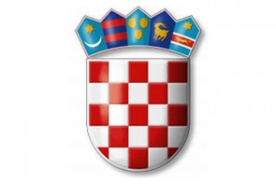         REPUBLIKA HRVATSKA        REPUBLIKA HRVATSKABRODSKO-POSAVSKA ŽUPANIJA               OPĆINA GARČIN